HomeNet.…for your homeworkDoes your child or a child you know need help with internet access forschoolwork?Well then all aboard the information superhighway!HomeNet. can provide internet access in your home during the schoolyear for studying and homework. Limited availability, so apply withFoundation for Rural Housing for HomeNet. today!Qualifications:-Must have at least 1 child in middle or high school-Must be under the 80% county median income-Must have access to a device that is internet accessibleApplications can be found at:      www.wisconsinruralhousing.org      	Please contact Emily with questions.(608) 291-2602  eschroer@wisconsinruralhousing.org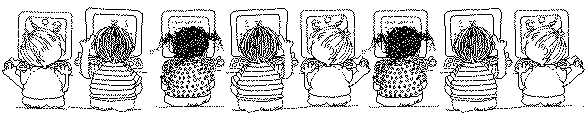 Foundation for Rural Housing			           P.O. Box 314,	Oregon, WI 53575